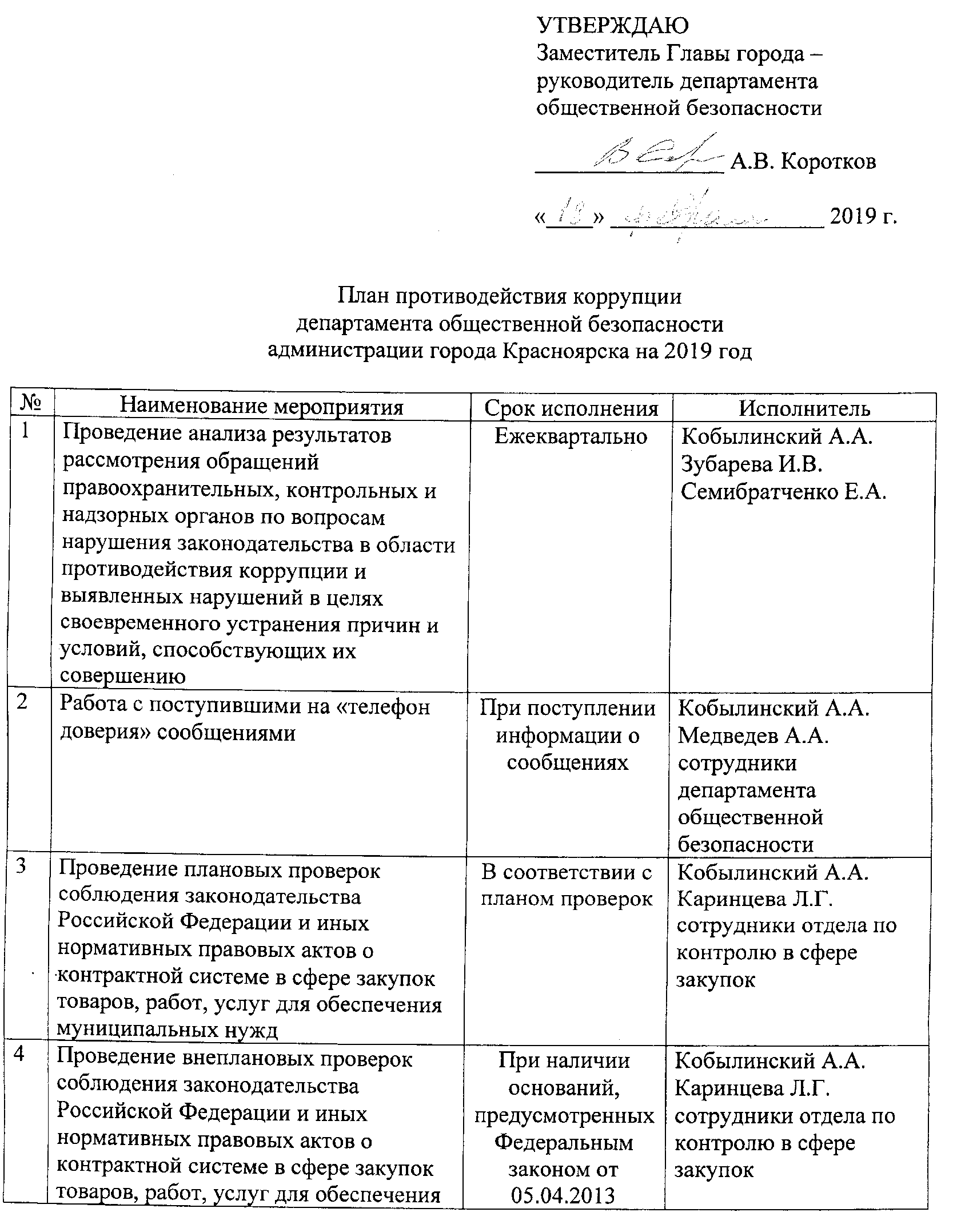 муниципальных нужд5Осуществление регистрации и рассмотрения на предмет соответствия  Федеральному закону от 05.04.2013 № 44-ФЗ уведомлений заказчиков о заключении контрактов с единственным поставщиком (подрядчиком, исполнителем) По мере поступления уведомлений заказчиковКобылинский А.А.Каринцева Л.Г.сотрудники отдела по контролю в сфере закупок6Осуществление рассмотрения жалоб на действия (бездействие) заказчика, уполномоченного органа, уполномоченного учреждения, специализированной организации, комиссии по осуществлению закупок, ее членов, должностных лиц контрактной службы, контрактного управляющего в отношении закупок для обеспечения муниципальных нужд По мере поступления жалобКобылинский А.А.Каринцева Л.Г.сотрудники отдела по контролю в сфере закупок7Размещение на странице департамента общественной безопасности на официальном интернет-сайте администрации города информации о поступивших жалобах на действия (бездействие) заказчика, уполномоченного органа, уполномоченного учреждения, специализированной организации, комиссии по осуществлению закупок, ее членов, должностных лиц контрактной службы, контрактного управляющего в отношении закупок для обеспечения муниципальных нужд, о результатах их рассмотрения, обо всех плановых, внеплановых проверках соблюдения законодательства РФ и иных нормативных правовых актов о контрактной системе в сфере закупок, их результатах и выданных предписанияхВ течение годаКобылинский А.А.Каринцева Л.Г.сотрудники отдела по контролю в сфере закупок8Разработка правового акта о проведении антикоррупционного мониторинга  деятельности органа администрации городаIII квартал 2019 годаКобылинский А.А.Зубарева И.В.Семибратченко Е.А.